1. Осенние листочки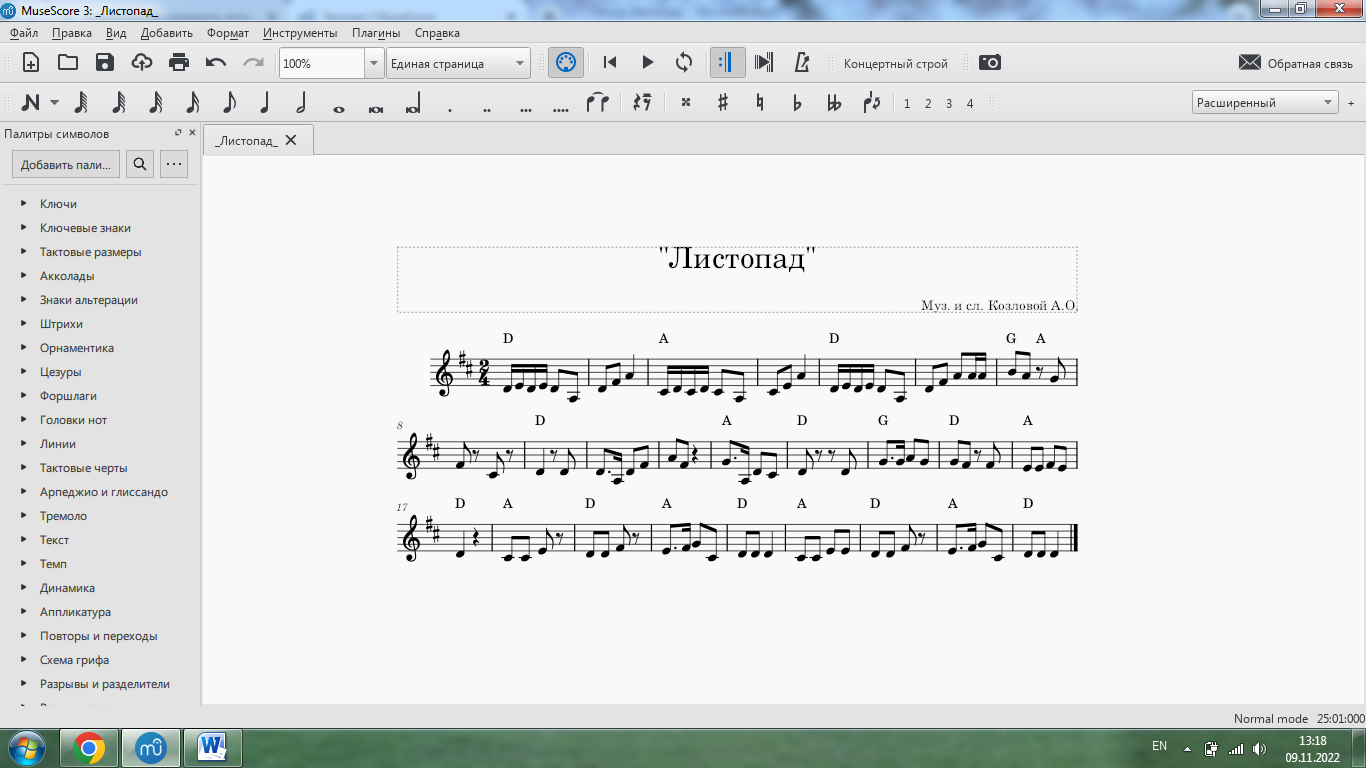 В воздухе парят.    Они по небу кружат,И радуют ребят.Припев:Листопад, листопад,Листья падают, летят.Праздник наш осенний ждём,Хоровод мы заведём.2. Яркие листочки,Красный, золотой.  Удивляют всех подряд,Своею красотой.3. Осенние листочки,По небу кружат.Деревья наряжают,В сказочный наряд!